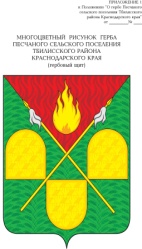 АДМИНИСТРАЦИЯ ПЕСЧАНОГО СЕЛЬСКОГО ПОСЕЛЕНИЯ ТБИЛИССКОГО РАЙОНАПОСТАНОВЛЕНИЕот  7 декабря 2021 года                                                                                   №  60х. ПесчаныйОб утверждении результатов инвентаризации адресов улично- дорожной сети Песчаного сельского поселения Тбилисского района	В рамках IV раздела  Постановление Правительства РФ от 22.05.2015                    N 492 "О составе сведений об адресах, размещаемых в государственном адресном реестре, порядке межведомственного информационного взаимодействия при ведении государственного адресного реестра, о внесении изменений и признании утратившими силу некоторых актов Правительства Российской Федерации", выполнена инвентаризация адресов Песчаного сельского поселения Тбилисского района. Инвентаризация выявила отсутствие в ГАР сведений об адресообразующих элементах, сложившихся до вступления в силу Постановления Правительства РФ от 19 ноября 2014 г. N 1221 «Об утверждении правил присвоения, изменения и аннулирования адресов».  Документы о присвоении адресов в архиве отсутствуют, на основании вышеизложенного, п о с т а  н о в л я ю:1. Утвердить результаты инвентаризации адресов улично- дорожной сети Песчаного сельского поселения Тбилисского района.2. Утвердить местоположение элементам улично-дорожной сети Песчаного сельского поселения Тбилисского района (приложение).3.  Постановление вступает в силу со дня его подписания.Исполняющий обязанности главы Песчаного сельского поселения Тбилисского района                                                                         И.В. Селезнёв       ПРИЛОЖЕНИЕУТВЕРЖДЕН постановлением   администрацииПесчаного сельского поселенияТбилисского района от 7 декабря 2021 года № 60 Перечень утвержденных местоположений элементов улично-дорожной сети Песчаного сельского поселения Тбилисского районРоссийская Федерация, Краснодарский край, муниципальный район Тбилисский, сельское поселение Песчаное, хутор Староармянский, улица Красная;Российская Федерация, Краснодарский край, муниципальный район Тбилисский, сельское поселение Песчаное, хутор Староармянский, улица Восточная;Российская Федерация, Краснодарский край, муниципальный район Тбилисский, сельское поселение Песчаное, хутор Песчаный, улица Гагарина;Российская Федерация, Краснодарский край, муниципальный район Тбилисский, сельское поселение Песчаное, хутор Песчаный, улица Горького;Российская Федерация, Краснодарский край, муниципальный район Тбилисский, сельское поселение Песчаное, хутор Песчаный, улица Зеленая;Российская Федерация, Краснодарский край, муниципальный район Тбилисский, сельское поселение Песчаное, хутор Песчаный, улица Красная;Российская Федерация, Краснодарский край, муниципальный район Тбилисский, сельское поселение Песчаное, хутор Песчаный, улица Мира;Российская Федерация, Краснодарский край, муниципальный район Тбилисский, сельское поселение Песчаное, хутор Песчаный, улица Молодежная;Российская Федерация, Краснодарский край, муниципальный район Тбилисский, сельское поселение Песчаное, хутор Песчаный, улица Октябрьская;Российская Федерация, Краснодарский край, муниципальный район Тбилисский, сельское поселение Песчаное, хутор Песчаный, улица Первомайская;Российская Федерация, Краснодарский край, муниципальный район Тбилисский, сельское поселение Песчаное, хутор Песчаный, улица Советская;Российская Федерация, Краснодарский край, муниципальный район Тбилисский, сельское поселение Песчаное, хутор Песчаный, улица Степная;Российская Федерация, Краснодарский край, муниципальный район Тбилисский, сельское поселение Песчаное, хутор Песчаный, улица Строительная;Российская Федерация, Краснодарский край, муниципальный район Тбилисский, сельское поселение Песчаное, хутор Песчаный, улица Упорная; Российская Федерация, Краснодарский край, муниципальный район Тбилисский, сельское поселение Песчаное, хутор Песчаный, улица Юбилейная;Российская Федерация, Краснодарский край, муниципальный район Тбилисский, сельское поселение Песчаное, хутор Веревкин, улица Клубная;Российская Федерация, Краснодарский край, муниципальный район Тбилисский, сельское поселение Песчаное, хутор Веревкин, улица Красная;Российская Федерация, Краснодарский край, муниципальный район Тбилисский, сельское поселение Песчаное, хутор Веревкин, улица Набережная;Российская Федерация, Краснодарский край, муниципальный район Тбилисский, сельское поселение Песчаное, хутор Веревкин, улица Речная;Российская Федерация, Краснодарский край, муниципальный район Тбилисский, сельское поселение Песчаное, хутор Веревкин, улица Степная;Российская Федерация, Краснодарский край, муниципальный район Тбилисский, сельское поселение Песчаное, хутор Веревкин, улица Центральная;Российская Федерация, Краснодарский край, муниципальный район Тбилисский, сельское поселение Песчаное, хутор Веревкин, улица Южная.Исполняющий обязанности главы Песчаного сельского поселения Тбилисского района                                                                          И.В. Селезнёв       